Rainbows Home Learning        Autumn Term 2          Theme: The Gingerbread Man and Celebrations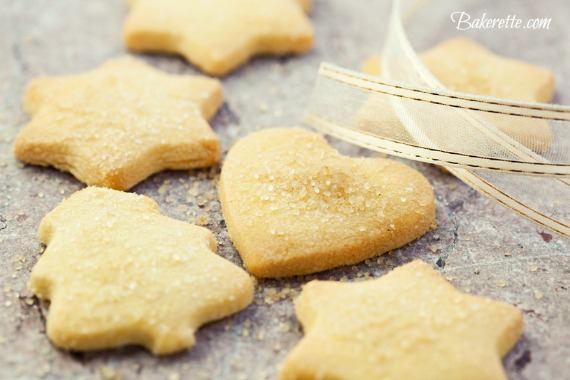 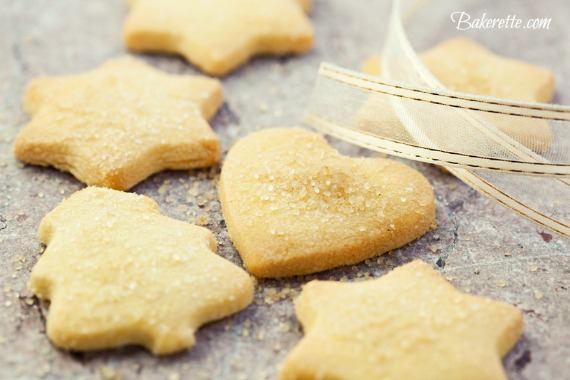 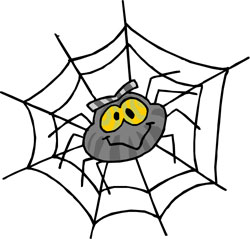 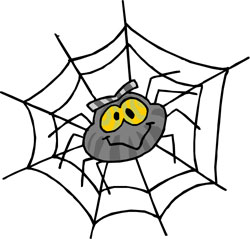 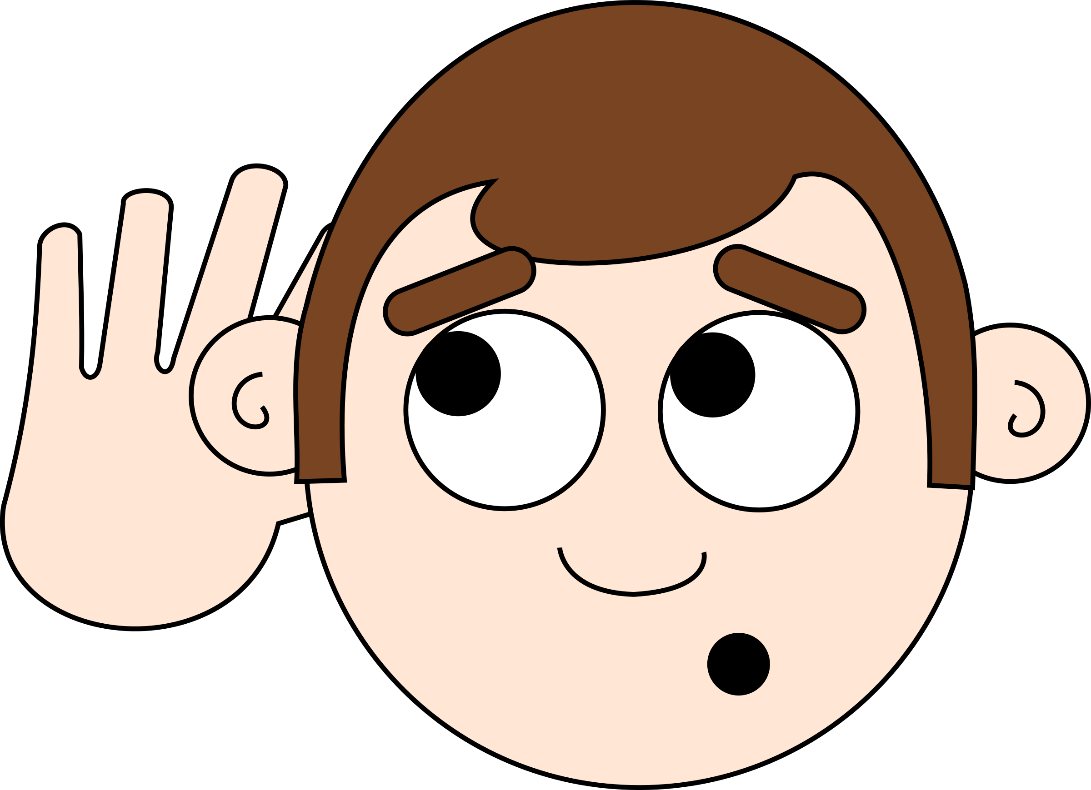 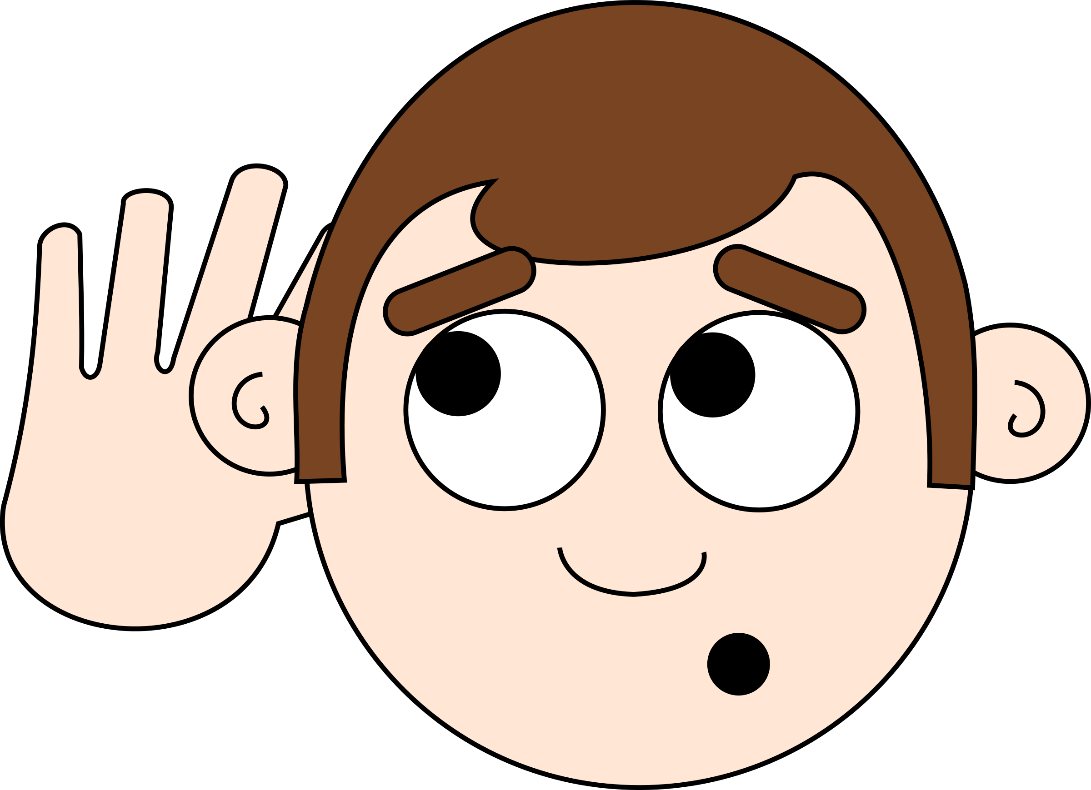 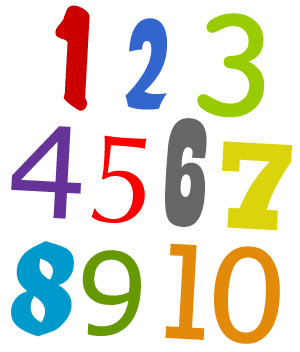 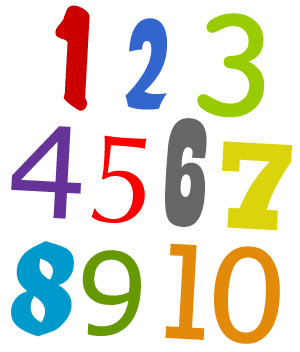 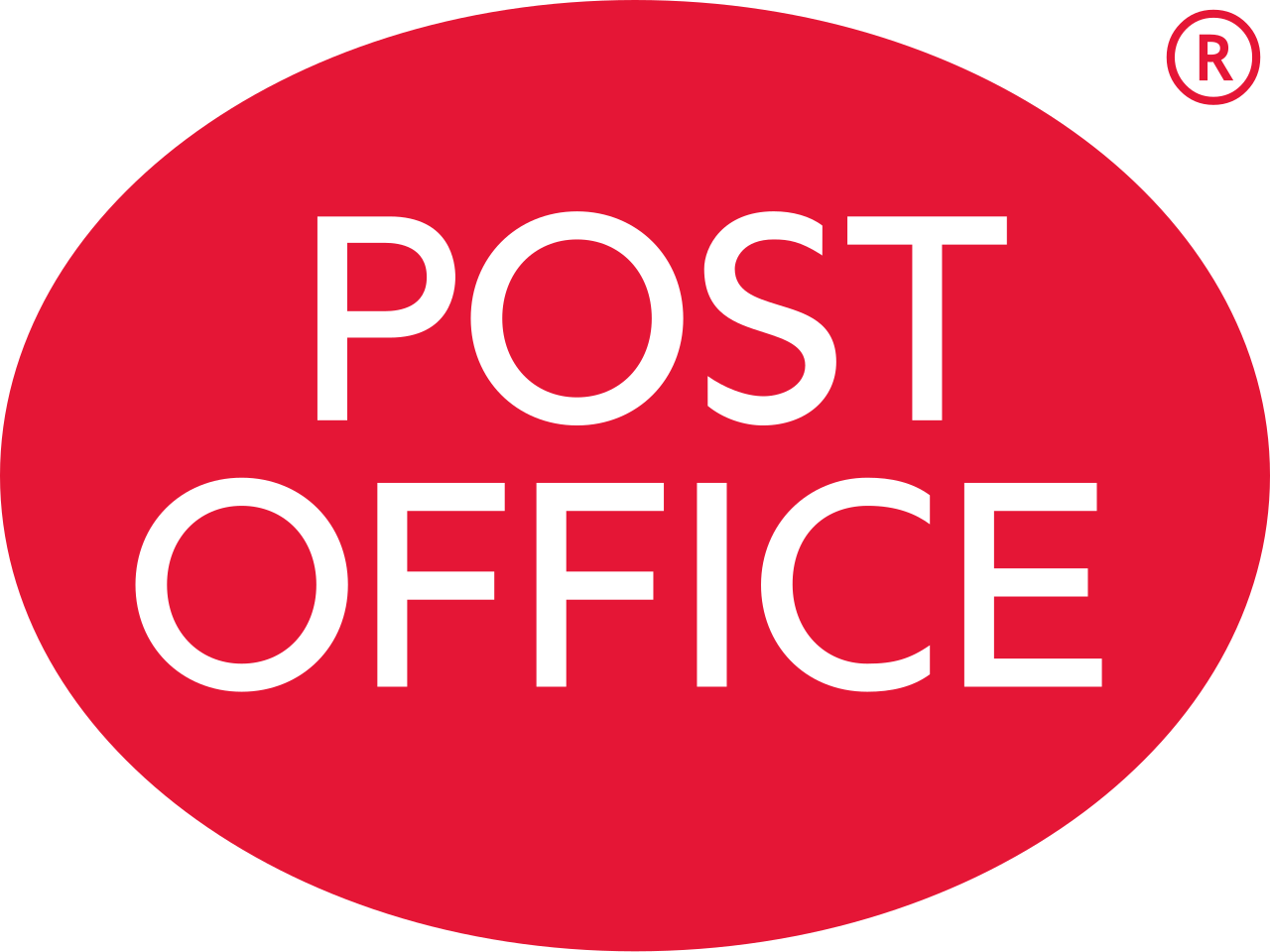 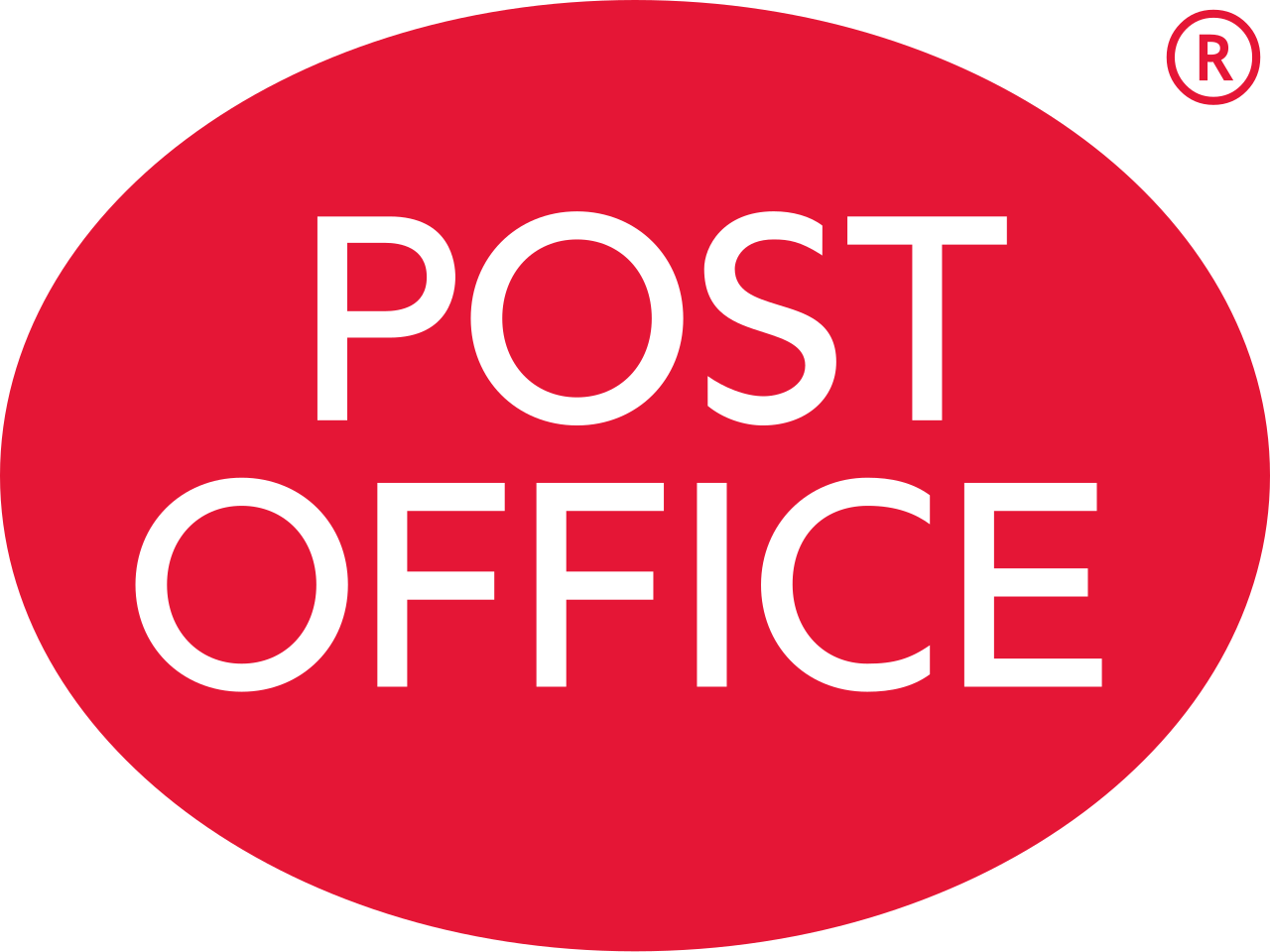 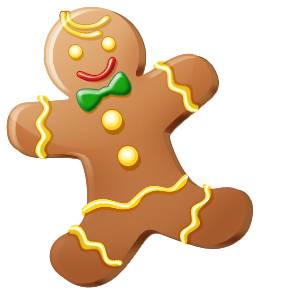 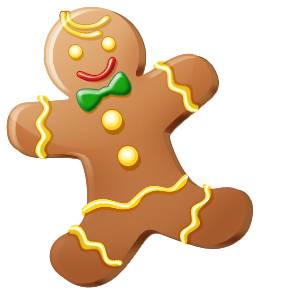 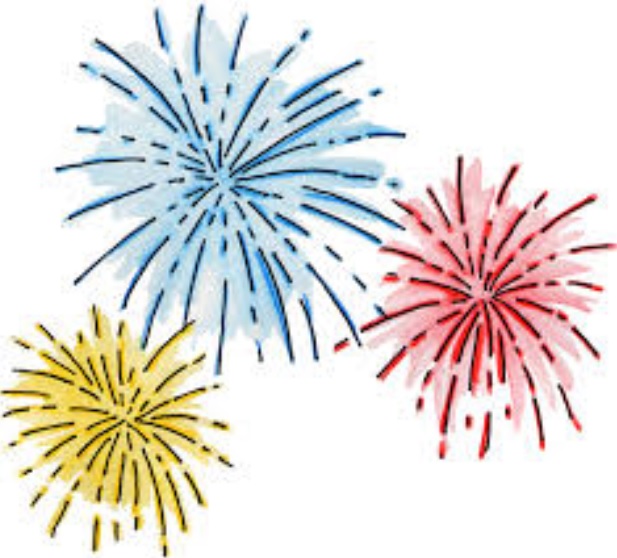 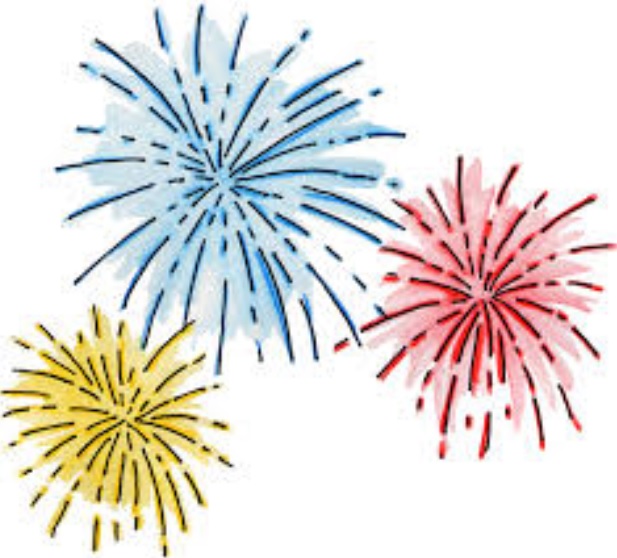 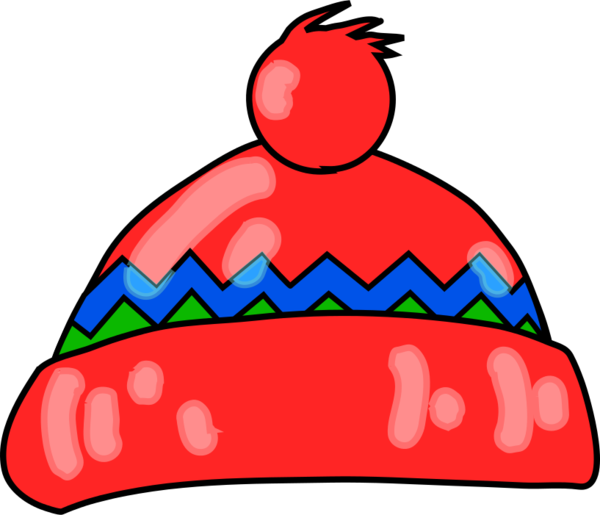 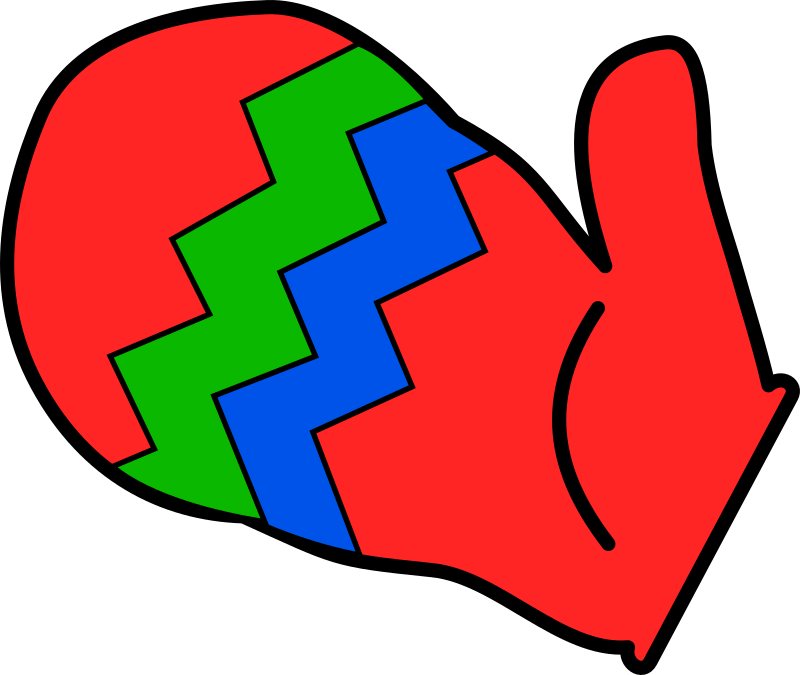 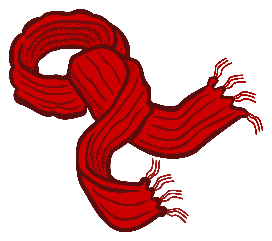 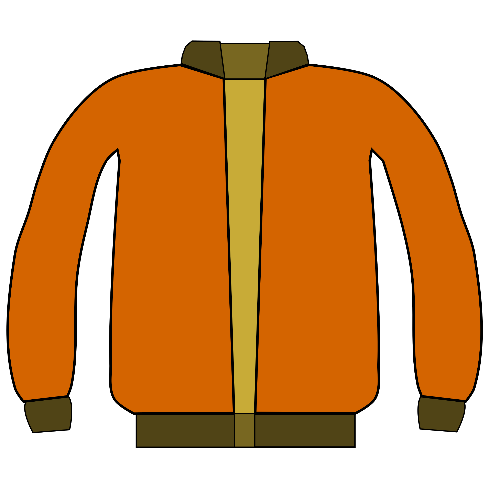 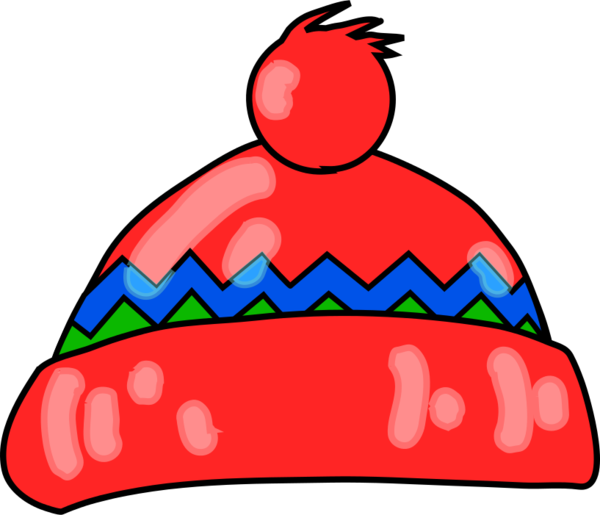 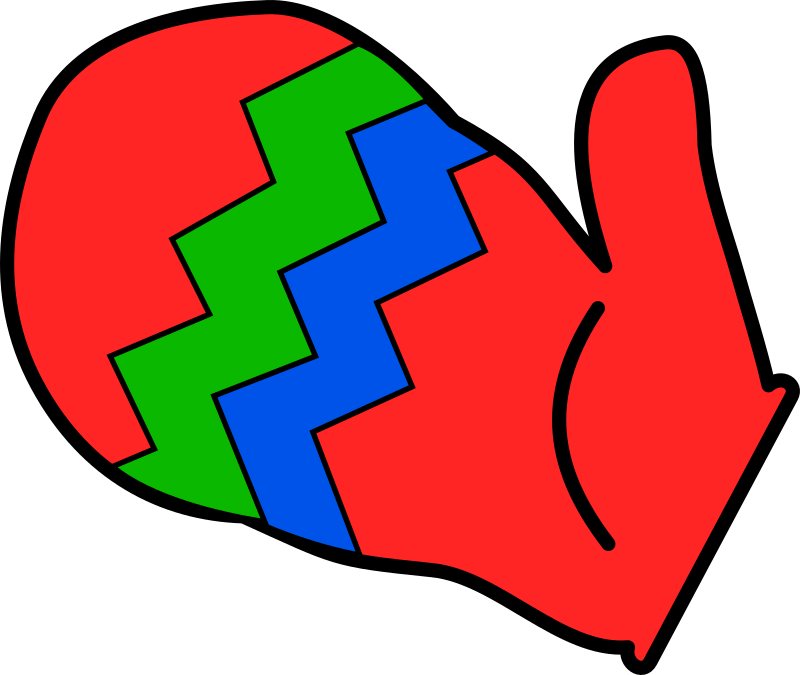 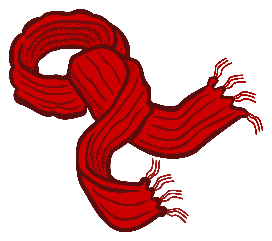 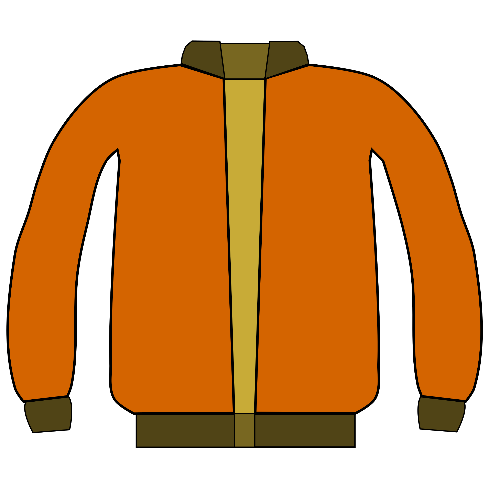 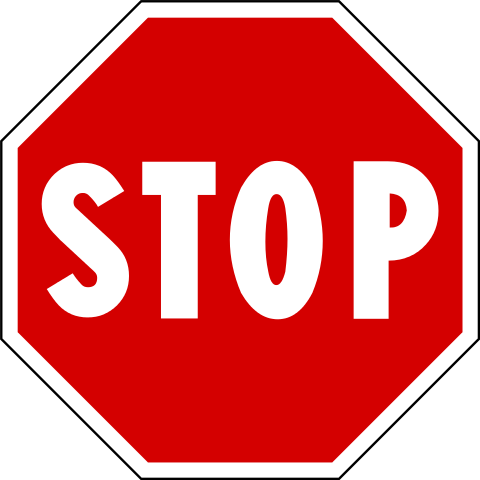 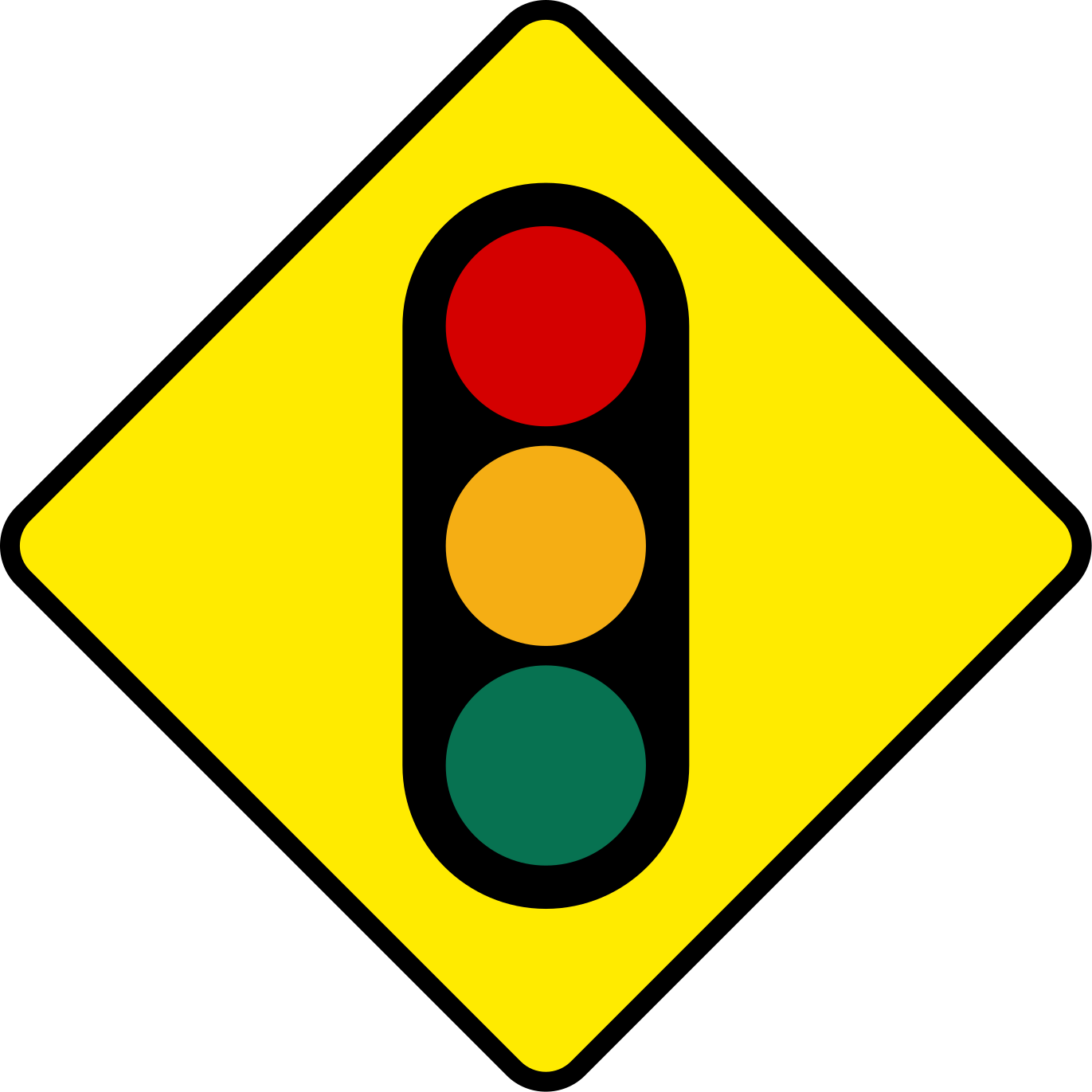 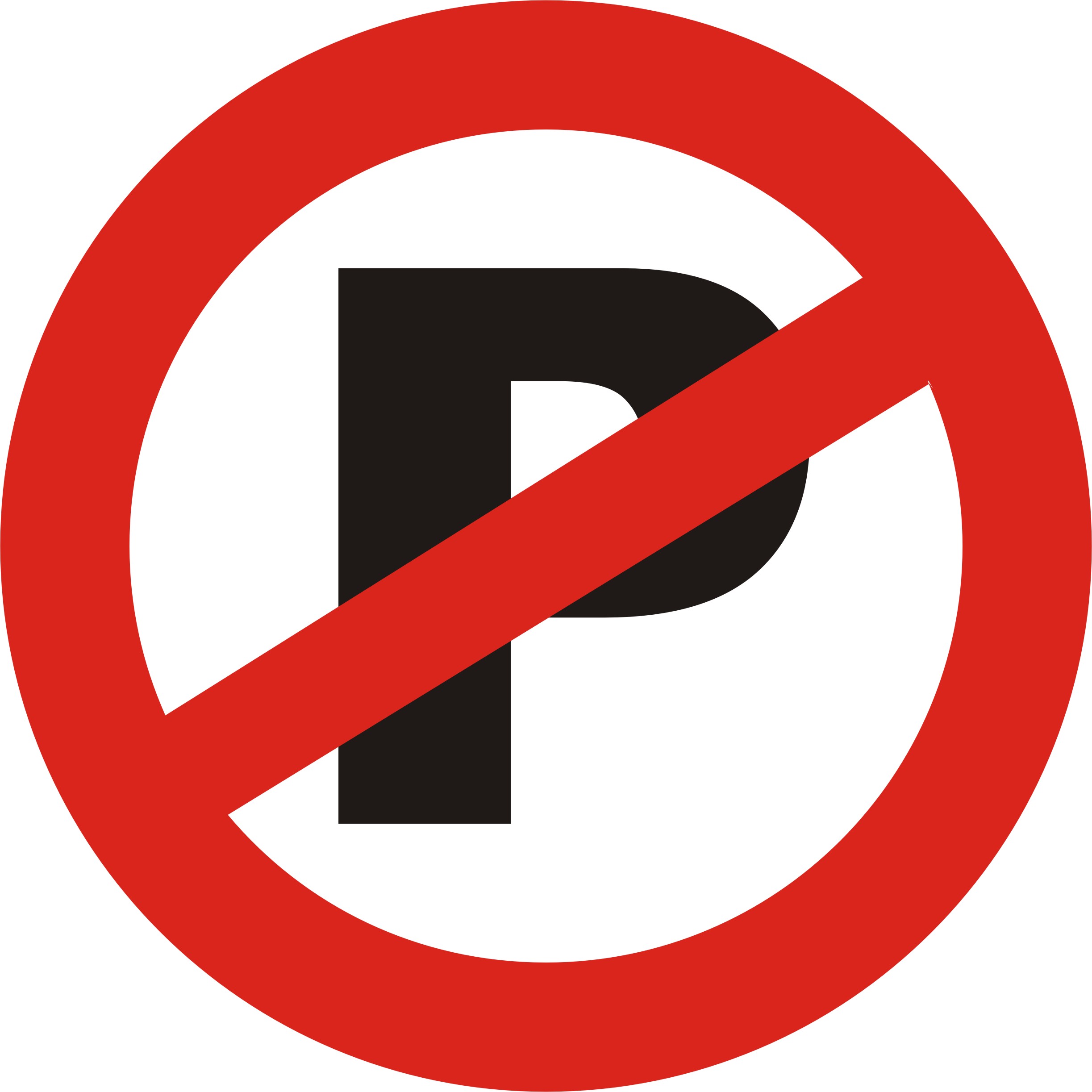 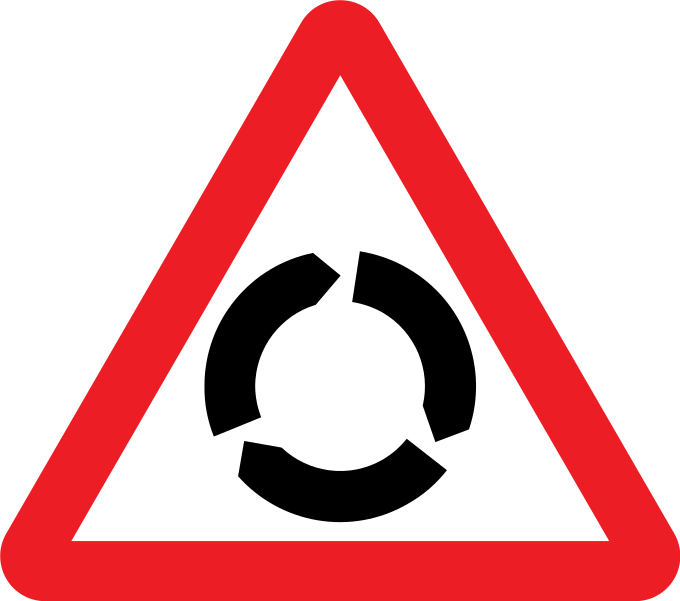 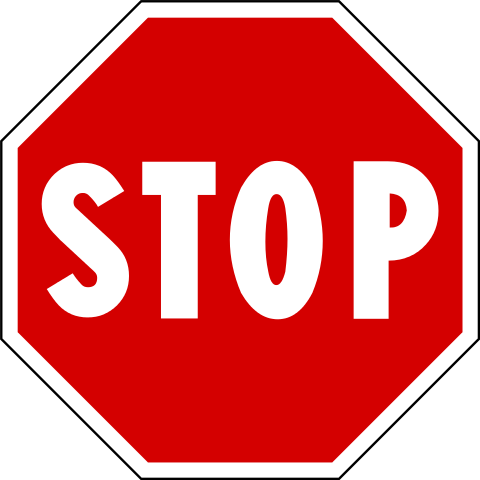 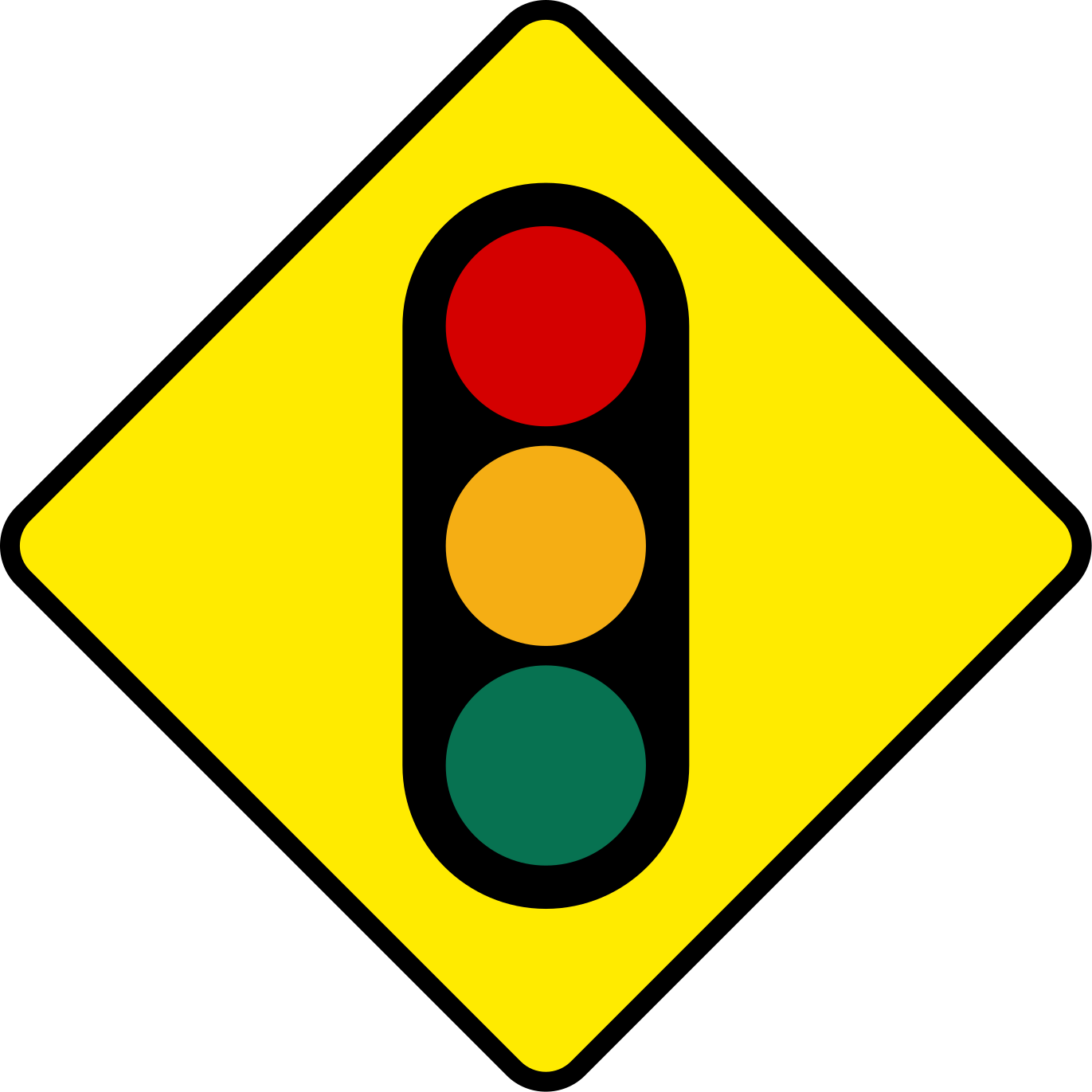 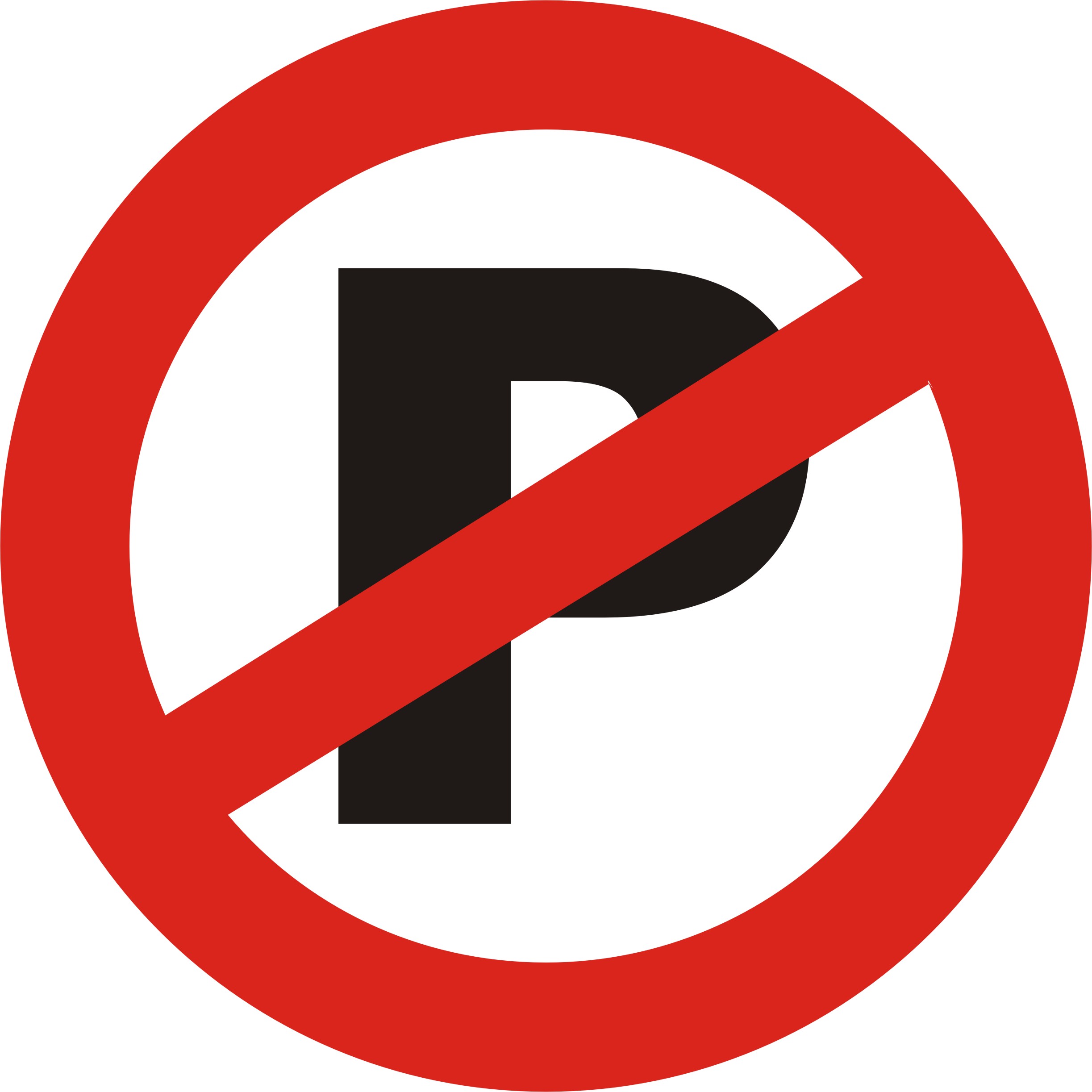 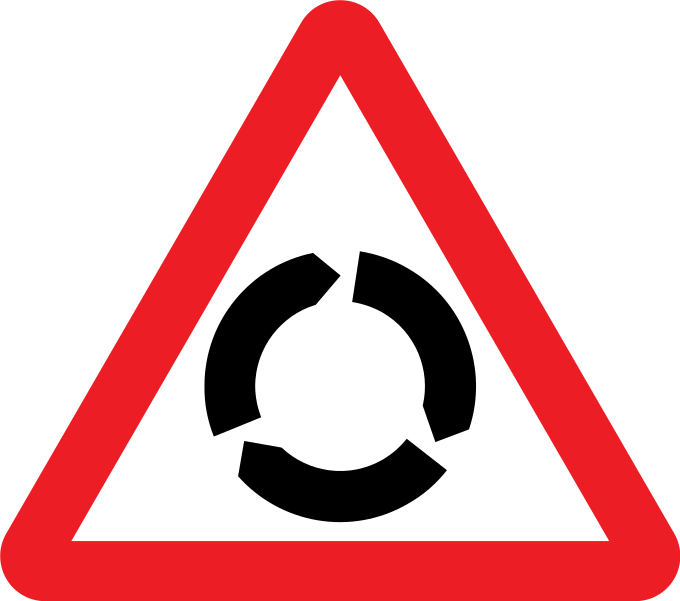 